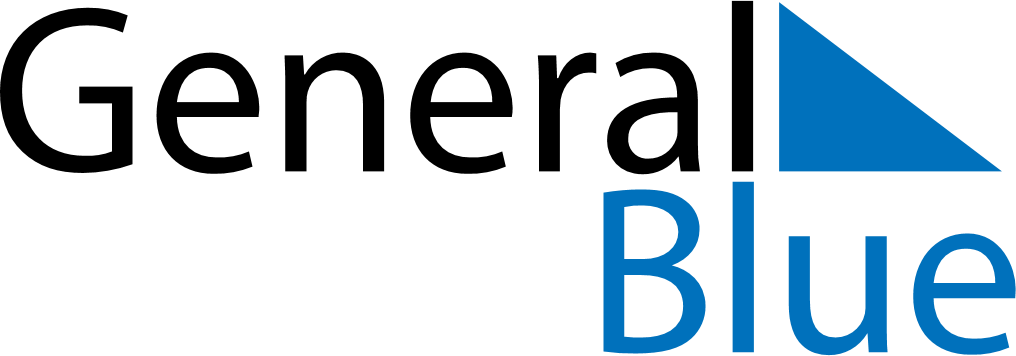 October 2026October 2026October 2026October 2026TanzaniaTanzaniaTanzaniaMondayTuesdayWednesdayThursdayFridaySaturdaySaturdaySunday12334567891010111213141516171718Nyerere Day192021222324242526272829303131